INDICAÇÃO Nº 701/2017Sugere ao Poder Executivo Municipal e a CPFL - Companhia Paulista de Força e Luz, que faça estudos sobre a substituição de poste de madeira, por poste de concreto, localizado na Rua Itirapina, defronte ao número 174, no bairro Jardim Barão.Excelentíssimo Senhor Prefeito Municipal, Nos termos do Art. 108 do Regimento Interno desta Casa de Leis, dirijo-me a Vossa Excelência para sugerir ao setor competente que sejam realizados estudos sobre a substituição de poste de madeira, por poste de concreto, localizado na Rua Itirapina, defronte ao número 174, no bairro Jardim Barão, neste município. Justificativa:A substituição de poste se faz necessária, pois, a madeira se encontra comprometida, colocando em risco os munícipes que residem nas proximidades.Plenário “Dr. Tancredo Neves”, em 20 de janeiro de 2.017.JESUS VENDEDOR-Vereador / Vice Presidente-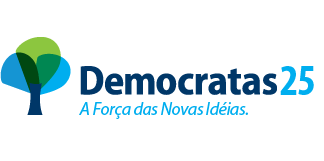 